Tisztelt Képviselő-testület!A Törökszentmiklós Városi Önkormányzat Városellátó Szolgálat (a továbbiakban: VESZ) alapító okiratát a Törökszentmiklós Zenész utcai Közösségi Ház beruházásának befejeztével új telephelyként történő felvétele miatt módosítani szükséges.Az épület adatai: Az épület földszinti nettó alapterülete: 296,91 m2Mobil fallal 3 önálló egységre, önálló bejárattal megközelíthető részre osztható nagyterem, egy iroda rész (teakonyhával), közösségi mosdó, illetve személyzeti mosdók, valamint egy önálló bejárattal és mosdóval rendelkező Polgárőr iroda találtható. Az épülethez játszótér is tartozik.Tetőtér (gépészeti helyiség):		15,24 m2Sportpálya területe:	20x40 =	800 m2Füvesített, öntözött zöldterület:		930 m2Napelemes rendszer: 64 db polikristályos napelem, teljesítménye: 64 db x 250 W = 16 kWTalajszondás fűtési rendszer: 26 kW teljesítményű hőszivattyúval.Fúrt cölöpalapokon áll az épület, amit vb. talpgerendarács fog össze. Erre készült a vasalt aljzatlemez.Falazata Leier 30 NF tégla (+ 10 cm homlokzati hőszigeteléssel). Monolit vb. pillérekkel, gerendákkal van összefogva a falszerkezet. Födémszerkezete előre gyártott vb. panelekből áll, melyre 20-28 cm vtg. EPS 150 hőszigetelés került + PVC csapadékvíz szigetelés. A két szélső mező szeglemezes fa tartószerkezettel készült, deszkázatra elhelyezett korcolt fémlemez fedéssel.A Közösségi Ház működtetésével kapcsolatos becsült költségek:2 fő illetménye 1 hónapra (Br. 105.000,- ill. 80.000,- Ft 20 %-a)	121.000,- Ft                                                                                          Személyi juttatások összesen:					121.000,- Ft                       2.    Szociális hozzájárulási adó						  32.670,- Ft                                   Munkáltatót terhelő járulékok összesen:				  32.670,- Ft                           3.    Villanyáram díja							  65.000,- Ft                           4.    Víz és szennyvízdíj							  36.000,- Ft                           5.    Karbantartási és üzemeltetési díjak (hőszivattyúk,         biztonsági berendezések, környezet karbantartás,        fűnyírás, egyéb karbantartási anyagok, tisztítószerek)			100.000,- Ft                         6.   Biztonsági Szolgálat díja (távfelügyelet)				    6.000,- Ft           Dologi kiadások ÁFÁ-val növelten összesen:			207.000,- Ft                                   Közösségi Ház üzemeltetésével kapcsolatos        kiadások összesen:						360.670,- Ft                A fenti kiadások 1 fő megbízásos jogviszonyban álló gondnok bérét, valamint 1 fő  közfoglalkoztatott állományban lévő kisegítő alkalmazott bérének, állam által meg nem térített részét és járulékait tartalmazza. A dologi kiadások, az igénybevételi napok szerinti becsült adatok, amelyek az elkövetkezendő 2 hónap tényleges számai alapján kerülhetnek véglegesítésre a 2016. évi költségvetésben.Az államháztartásról szóló 2011. évi CXCV törvény (Továbbiakban: Áht.) 8/A. § (2) bekezdése és 11.§ (7) bekezdése 2015. január 1-jétől „formanyomtatványok” használatát írja elő az alapító, megszüntető és módosító okiratok tekintetében.Az Áht. 111. § (26) bekezdése rendelkezik arról, hogy  a költségvetési szerv alapító okiratának a Magyarország 2015. évi központi költségvetésének megalapozásáról szóló 2014. évi XCIX. törvény hatálybalépését követő módosításánál az alapító okiratot a kincstár által közzétett formanyomtatványnak megfelelően kell módosítani.Az alapító okirat módosítása esetén el kell készíteni és a módosító okirathoz csatolni a módosításokkal egységes szerkezetbe foglalt alapító okiratot is.Tisztelt Képviselő-testület!A fentiek figyelembe vételével kérem a következő határozati javaslat elfogadását.Törökszentmiklós, 2015. október 21.						 									    Markót Imre									    polgármester___ /2015. ( ___ ) Kt. H a t á r o z a t:Törökszentmiklós Városi Önkormányzat Képviselő-testülete Törökszentmiklós Városi Önkormányzat Városellátó Szolgálat Alapító Okiratának módosítását a határozat 1. számú melléklete szerinti formában elfogadja.Az Alapító Okirat módosításokkal egységes szerkezetbe foglalt változatát a határozat 2. számú melléklete szerint elfogadja.Törökszentmiklós Városi Önkormányzat Képviselő-testülete felhatalmazza Markót Imre polgármestert a Magyar Államkincstár által kért esetleges technikai hiánypótlás végrehajtására.Értesülnek:Markót Imre polgármesterDr. Majtényi Erzsébet jegyzőMagyar Államkincstár Közpénzügyi Osztály Szervezési OsztályVESZIrattár1. számú melléklet a     ./2015. (      ) Kt. határozathozOkirat száma:Módosító okiratA Törökszentmiklós Városi Önkormányzat Városellátó Szolgálat a Törökszentmiklós Városi Önkormányzat által 2015. augusztus 28. napján kiadott, 13-13/2015. F-1 számú alapító okiratát az államháztartásról szóló 2011. évi CXCV. törvény 8/A. §-a alapján– a következők szerint módosítom:Az alapító okirat 1.2.2.) pontja az alábbiak szerint egészül ki:Jelen módosító okiratot a törzskönyvi nyilvántartásba történő bejegyzés napjától kell alkalmazni.Kelt: Törökszentmiklós, 2015. októberP.H.aláírás2. számú melléklet a     ./2015. (      ) Kt. határozathozOkirat száma:Alapító okirat
módosításokkal egységes szerkezetbe foglalvaAz államháztartásról szóló 2011. évi CXCV. törvény 8/A. §-a alapján a Törökszentmiklós Városi Önkormányzat Városellátó Szolgálat alapító okiratát a következők szerint adom ki:A költségvetési szerv
megnevezése, székhelye, telephelyeA költségvetési szervmegnevezése: Törökszentmiklós Városi Önkormányzat Városellátó Szolgálatrövidített neve: Törökszentmiklós Városi Önkormányzat VESZA költségvetési szervszékhelye: 5200 Törökszentmiklós, Kossuth Lajos u. 135.telephelyei:A költségvetési szerv
alapításával és megszűnésével összefüggő rendelkezésekA költségvetési szerv alapításának dátuma: 2002.01.01.A költségvetési szerv irányítása, felügyeleteA költségvetési szerv irányító szervénekmegnevezése: Törökszentmiklós Városi Önkormányzat Képviselő-testületszékhelye: 5200 Törökszentmiklós, Kossuth Lajos u. 135.A költségvetési szerv tevékenységeA költségvetési szerv közfeladata: A Magyarország helyi önkormányzatairól szóló 2011. évi CLXXXIX törvény 41. § (6) bekezdése alapján a Képviselő-testület feladatkörébe tartozó közszolgáltatások ellátása érdekében, a hatáskörébe utalt költségvetési intézmények, lakás és nem lakás célú ingatlan vagyon pénzügyi- számviteli, gazdasági és működtetési, üzemeltetési feladatai ellátása.A költségvetési szerv főtevékenységének államháztartási szakágazati besorolása:A költségvetési szerv alaptevékenysége: A Törökszentmiklós Városi Önkormányzat felügyelete alá tartozó önállóan működő intézmények részére a jogszabályokban meghatározott pénzügyi-gazdasági feladatainak ellátása. Az állami fenntartású intézmények üzemeltetési, működtetési feladatainak ellátása. A szociális és gyermekétkeztetés biztosítása. A lakás és nem lakás célú önkormányzati ingatlanok kezelése. A közfoglalkoztatással kapcsolatos feladatok ellátásaA költségvetési szerv alaptevékenységének kormányzati funkció szerinti megjelölése:A költségvetési szerv illetékessége, működési területe: Törökszentmiklós város közigazgatási területeA költségvetési szerv vállalkozási tevékenységet nem folytathat.A költségvetési szerv szervezete és működéseA költségvetési szerv vezetőjének megbízási rendje: Az intézmény vezetőjét a közalkalmazottak jogállásáról szóló 1992. évi XXXIII. törvény rendelkezései alapján a fenntartó – Törökszentmiklós Városi Önkormányzat Képviselő-testülete – nevezi ki és menti fel, nyilvános pályázat útján, legfeljebb öt évig terjedő határozott időtartamra, a hatályos jogszabályi előírásoknak megfelelő kinevezési, választási rendben. Az egyéb munkáltatói jogokat a polgármester gyakorolja.A költségvetési szervnél alkalmazásban álló személyek jogviszonya:A költségvetési szerv szervezeti felépítése és működése: Az intézmény mindenkori hatályos Szervezeti és Működési Szabályzatában foglaltak az irányadóak.Záró rendelkezésJelen alapító okiratot a törzskönyvi nyilvántartásba történő bejegyzés napjától kell alkalmazni, ezzel egyidejűleg a költségvetési szerv 2015. augusztus 28. napján kelt, 13-13/2015. F-1 okiratszámú alapító okiratot visszavonom.Kelt: Törökszentmiklós, 2015. októberP.H.aláírás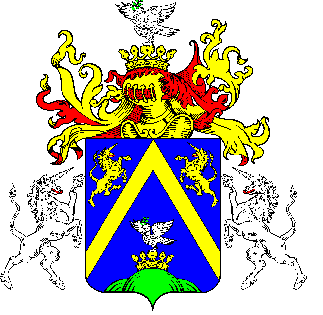 14.TÖRÖKSZENTMIKLÓS VÁROS POLGÁRMESTERÉTŐLTÖRÖKSZENTMIKLÓS VÁROS POLGÁRMESTERÉTŐLTÖRÖKSZENTMIKLÓS VÁROS POLGÁRMESTERÉTŐLE L Ő T E R J E S Z T É SE L Ő T E R J E S Z T É SE L Ő T E R J E S Z T É SA Képviselő-testület 2015. október 29-i rendes nyilvános üléséreA Képviselő-testület 2015. október 29-i rendes nyilvános üléséreA Képviselő-testület 2015. október 29-i rendes nyilvános üléséreElőterjesztő megnevezése: Markót ImreMarkót ImreIktatószám: 2-219/2015-F-12-219/2015-F-1Tárgy: Törökszentmiklós Városi Önkormányzat Városellátó Szolgálat alapító okiratának módosításárólTörökszentmiklós Városi Önkormányzat Városellátó Szolgálat alapító okiratának módosításárólElőterjesztés jellege:Rendelet-tervezet, Határozat-tervezet, Tájékoztató, BeszámolóRendelet-tervezet, Határozat-tervezet, Tájékoztató, BeszámolóMelléklet: 1 db határozat tervezet1 db módosító okirat1 db alapító okirat1 db határozat tervezet1 db módosító okirat1 db alapító okiratKészítette:Pozderka Judit osztályvezetőKovács Béla intézményvezetőPozderka Judit osztályvezetőKovács Béla intézményvezetőVéleményezésre megküldve: a Képviselő-testület Oktatási és Kulturális Bizottságarészérea Képviselő-testület Oktatási és Kulturális BizottságarészéreTörvényességi véleményezésre bemutatva:2015. október 20. 2015. október 20. telephely megnevezésetelephely címe1Törökszentmiklósi Járási Hivatal5200 Törökszentmiklós, Kossuth L. u. 135/A. 2Hunyadi Mátyás NOK5200 Törökszentmiklós, Hunyadi út 6.3Iskola Konyha5200 Törökszentmiklós, Óballai út4Kodály Zoltán Alapfokú Művészeti Iskola 5200 Törökszentmiklós, Kossuth tér 5.5Hunyadi Mátyás NOK5200 Törökszentmiklós Pozderka u. 1. 6JNSZ Megyei Pedagógiai Szakszolgálat Törökszentmiklósi5200 Törökszentmiklós, Almásy út 25.7Hunyadi Mátyás NOK5200 Törökszentmiklós, Hunyadi út 4/a.8Közösségi Ház5200 Törökszentmiklós, 2129 hrsz.telephely megnevezésetelephely címe1Törökszentmiklósi Járási Hivatal5200 Törökszentmiklós, Kossuth L. u. 135/A. 2Hunyadi Mátyás NOK5200 Törökszentmiklós, Hunyadi út 6.3Iskola Konyha5200 Törökszentmiklós, Óballai út4Kodály Zoltán Alapfokú Művészeti Iskola 5200 Törökszentmiklós, Kossuth tér 5.5Hunyadi Mátyás NOK5200 Törökszentmiklós Pozderka u. 1. 6JNSZ Megyei Pedagógiai Szakszolgálat Törökszentmiklósi5200 Törökszentmiklós, Almásy út 25.7Hunyadi Mátyás NOK5200 Törökszentmiklós, Hunyadi út 4/a.8Közösségi Ház5200 Törökszentmiklós, 2129 hrsz.szakágazat számaszakágazat megnevezése1841117Kormányzati és Önkormányzati intézmények ellátó, kisegítő szolgálataikormányzati funkciószámkormányzati funkció megnevezése1013350Az önkormányzati vagyonnal való gazdálkodással kapcsolatos feladatok (önkormányzati tulajdonú üzlethelyiségek, irodák, más ingatlanok hasznosítása)2013350Az önkormányzati vagyonnal való gazdálkodással kapcsolatos feladatok (nem szociális bérlakás)3013360Más szerv részére végzett pénzügyi-gazdálkodási, üzemeltetése, egyéb szolgáltatások4041231Rövid időtartamú közfoglalkoztatás5041232Start munka program- Téli közfoglalkoztatás6041233Hosszabb időtartamú közfoglalkoztatás7041236Országos közfoglalkoztatási program8041237Közfoglalkoztatási mintaprogram9081030Sportlétesítmények, edzőtáborok működtetése és fejlesztése10096010  Óvodai intézményi étkeztetés11096020  Iskolai intézményi étkeztetés12107051Szociális étkeztetésfoglalkoztatási jogviszonyjogviszonyt szabályozó jogszabály1közalkalmazotta közalkalmazottak jogállásáról szóló 1992. évi XXXIII. tv.2munkavállalóiMunka Törvénykönyvéről szóló 2012. évi I. törvény3megbízásosa Polgári törvénykönyvről szóló 2013. évi V. tv.